Κάθε χρόνο την 25η Μαρτίου γιορτάζουμε όλοι οι Έλληνες την επανάσταση του 1821:Στην όμορφη Ελλάδα μας ,πριν πολύ καιρό, ήρθαν οι Τούρκοι και κάθισαν στην πατρίδα μας 400 ολόκληρα χρόνια .Οι Έλληνες ζούσαν μια δύσκολη ζωή και τα μικρά παιδάκια δεν πήγαιναν σχολείο… Όμως  μια μέρα φωνάζοντας << Λευτεριά ή Θάνατος >>  βγήκαν στους δρόμους και άρχισαν να πολεμούν. Έκαναν επανάσταση. Έδιωξαν τους Τούρκους κι ελευθέρωσαν την πατρίδα μας ..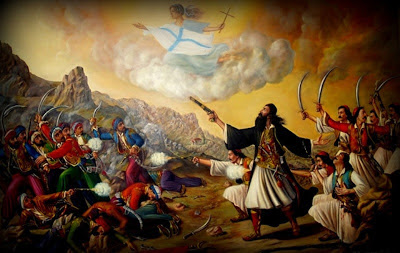 Ο Ευαγγελισμός της ΘεοτόκουΟ άγγελος Γαβριήλ επισκέφτηκε την Μαρία μία καλή και αγνή κοπέλα στο σπίτι της.
Η Μαρία, μόλις είδε τον άγγελο τρόμαξε πολύ!Τότε ο άγγελος της είπε ένα χαρούμενο νέο:
– Μην φοβάσαι Μαρία, γιατί. θα γεννήσεις τον γιο του Θεού  και θα του δώσεις τ’ όνομα Ιησούς.Ευαγγελισμός σημαίνει χαρούμενο νέο!!!Θεοτόκος είναι αυτή που θα γεννήσει τον γιο του Θεού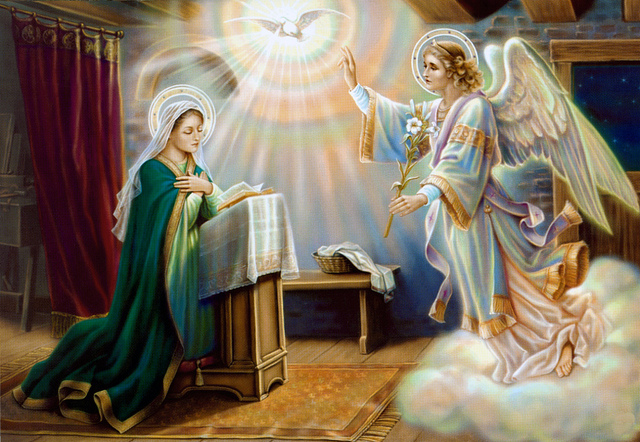 